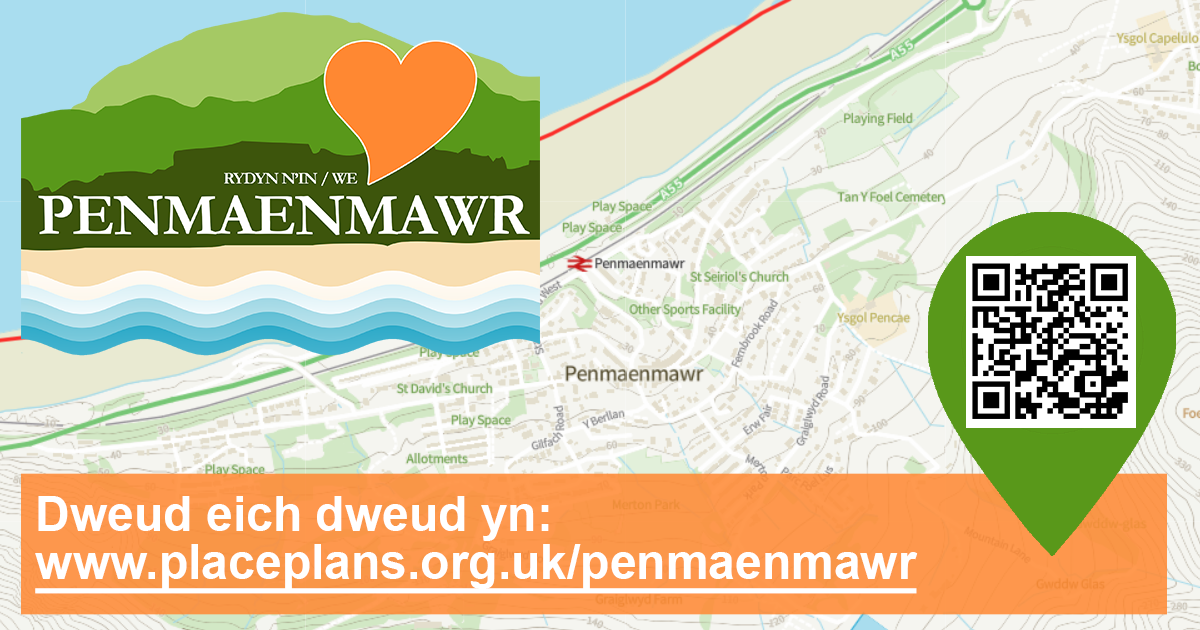 Allwch chi helpu i lunio dyfodol Penmaenmawr?Mae Cynllun Lle Penmanemawr ‘Kickstarter’ yn rhoi cyfle i bobl leol gydweithio i ddylanwadu ar benderfyniadau cynllunio trefi lleol yn y dyfodol.Bydd mwy o gyfleoedd i chi gyfrannu at y Cynllun dros y misoedd nesaf. Mae’r arolwg hwn ar agor tan 30 Tachwedd 2022 ac rydym yn chwilio am eich barn ar yr hyn y gellid ei gynnwys yn y cynllun.Os ydych yn llenwi copi papur o’r arolwg hwn, a fyddech cystal â’i ddychwelyd drwy’r post neu ei roi i: Swyddfa a Siambr y Dref, Canolfan Gymunedol Penmaenmawr Ffordd Conwy, Penmaenmawr, Conwy, LL34 6AB neu anfonwch e-bost at clerk@penmaenmawr.orgI gael rhagor o wybodaeth am y Cynllun ewch iwww.placeplans.org.uk/penmaenmawr/cy  Cyflwynwyd yr holl syniadau isod gan gymuned Penmaenmawr.Dylai'r arolwg hwn gymryd 10 munud i'w gwblhau.Gallwch gwblhau fersiwn electronig o'r arolwg hwn yn https://planningaidwales.org.uk/allwch-chi-helpu-i-lunio-dyfodol-penmaenmawr/?lang=cy 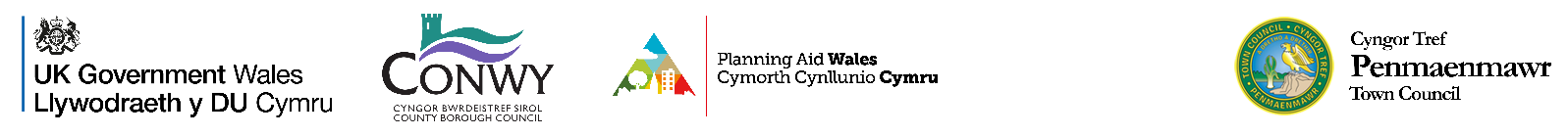 Cyn i ni ddechrau - amdanoch chiTiciwch bob un sy'n berthnasol:Beth yw cod post eich cartref (dim ond i wirio cwmpas yr arolwg y caiff hwn ei ddefnyddio)?Ydych chi'n rhan o unrhyw glybiau, sefydliadau neu grwpiau lleol?Os ydych, pa glwb(iau) lleol, sefydliad(au) neu grwpiau cymunedol yr ydych yn rhan ohonynt? Syniadau Prosiect CymunedolCwestiwn 1: Pe bai gennym ni £1miliwn i’w wario ar brosiectau cymunedol, beth fydden nhw?Mae’r syniadau canlynol wedi’u hawgrymu gan y gymuned hyd yn hyn. Os hoffech chi bleidleisio ar y syniadau rydych chi'n cytuno fwyaf â nhw, gwnewch hynny.** Rhowch dic / croes yn y syniadau rydych chi'n cytuno â nhw fwyaf (uchafswm o 5).Syniadau Prosiect Cymunedol Beth ydyn ni'n ei garu am Benmaenmawr? Cwestiwn 2: Beth wyt CHI'n ei garu am Benmaenmawr? Mae’r syniadau canlynol wedi’u hawgrymu gan y gymuned hyd yn hyn. Os hoffech chi bleidleisio ar y syniadau rydych chi'n cytuno fwyaf â nhw, gwnewch hynny.** Rhowch dic / croes yn y syniadau rydych chi'n cytuno â nhw fwyaf (uchafswm o 5).Beth mae pobl yn ei garu am BenmaenmawrHeriau ac atebion posibl Cwestiwn 3: Pa her(iau) ydych chi'n meddwl y mae Penmaenmawr yn eu hwynebu - beth fyddech chi'n ei wneud amdanyn nhw?Mae’r syniadau canlynol wedi’u hawgrymu gan y gymuned hyd yn hyn. Os hoffech chi bleidleisio ar y syniadau rydych chi'n cytuno fwyaf â nhw, gwnewch hynny.** Rhowch dic / croes yn y syniadau rydych chi'n cytuno â nhw fwyaf (uchafswm o 5).Heriau ac atebion a awgrymir gan y gymuned Cyfleoedd i Benmaenmawr Cwestiwn 4: Beth ydych chi'n meddwl yw'r cyfleoedd y dylid eu datblygu neu wneud mwy ohonynt ym Mhenmaenmawr?Mae’r syniadau canlynol wedi’u hawgrymu gan y gymuned hyd yn hyn. Os hoffech chi bleidleisio ar y syniadau rydych chi'n cytuno fwyaf â nhw, gwnewch hynny.** Rhowch dic / croes yn y syniadau rydych chi'n cytuno â nhw fwyaf (uchafswm o 5).Cyfleoedd a awgrymir gan y gymuned Penmaenmawr ymhen 15 mlynedd (2037) Cwestiwn 5: Sut dylai Penmaenmawr edrych ymhen 15 mlynedd (2037)?Mae’r syniadau canlynol wedi’u hawgrymu gan y gymuned hyd yn hyn. Os hoffech chi bleidleisio ar y syniadau rydych chi'n cytuno fwyaf â nhw, gwnewch hynny.** Rhowch dic / croes yn y syniadau rydych chi'n cytuno â nhw fwyaf (uchafswm o 5).Awgrymiadau ar gyfer sut y dylai Conwy edrych yn 2037Cyrraedd poblCwestiwn 6: Sut gallwn ni gyrraedd pobl yn y gymuned?Mae’r syniadau canlynol wedi’u hawgrymu gan y gymuned hyd yn hyn. Os hoffech chi bleidleisio ar y syniadau rydych chi'n cytuno fwyaf â nhw, gwnewch hynny.Awgrymiadau ar gyfer PWY y dylem eu targedu – ticiwch / croeswch 3 yn unig! Awgrymiadau ar SUT dylem gyrraedd pobl - ticiwch 5 yn unig!Unrhyw beth rydyn ni wedi'i golli?Gadewch eich syniadau / sylwadau isod:Diolch i chi am gymryd yr amser i gwblhau'r arolwg hwn.Ticiwch bob un sy'n berthnasol Os ydych wedi ticio unrhyw un o'r uchod, rhowch eich enw a'ch cyfeiriad e-bost fel y gallwn gysylltu.Enw:Ebost:*Bydd unrhyw ddata personol a roddwch megis eich manylion cyswllt, yn cael ei ddefnyddio gan Gyngor Tref Penmaenmawr yn unig i gysylltu â chi am fusnes y Cyngor Tref. Ni fyddwn yn rhannu unrhyw ddata personol gyda thrydydd parti.Os ydych yn llenwi copi papur o’r arolwg hwn, a fyddech cystal â’i ddychwelyd drwy’r post neu ei roi i: Swyddfa a Siambr y Dref, Canolfan Gymunedol Penmaenmawr Ffordd Conwy, Penmaenmawr, Conwy, LL34 6AB neu anfonwch e-bost at clerk@penmaenmawr.orgDw i'n byw ym MhenmaenmawrDw i'n byw tu allan i BenmaenmawrDw i'n gweithio ym MhenmaenmawrRwy'n rhedeg neu'n gweithio mewn busnes ym MhenmaenmawrOesNac OesMae pêl droed yn ysgol Pencae yn wael – gwellaGwella amddiffynfeydd rhag llifogydd gan draeth a rheilfforddGadewch i blant yr ysgol chwarae pêl-droed yn y clwb pêl-droed fel rhan o'r ysgolDoethach lan Glanfa BrundritsMwy o weithgareddau i blantFfordd yr orsaf amddiffynfeydd rhag llifogydd dwyrainMwy i bobl ifanc / gwahanol oedrannauMwy o offer campfa awyr agored - e.e. ar promMwy o lochesi i bobl ifanc gyfarfod y tu allanMwy o bethau i'w gwneudMwy o bethau i blant – clybiau ieuenctid yn Nwygyfylchi a mannau eraillWal ddringo awyr agoredGweithgareddau i bobl hŷn / mwy o grwpiauLlinell zip i'r traethUnigrwydd yn broblem – gwaith allgymorthArdal mynediad traeth DwygyfylchiMwy o grwpiau a chyfleusterau cymunedolCae Dwygyfylchi – cael llwybr troed / trac rhedeg o gwmpas y tu allanCynorthwyo Pen Phoenix i wella cyfleusterauGwella parcio yn y ganolfan gymunedolArcade yn PenPont newydd i'r traeth (cyfeillgar i anabledd)Caffi’r pâl yn ail-agor (mewn perchnogaeth breifat bellach felly mae’n anodd!)Symudwch y parc sglefrio i Barc Kallee KopecNeuadd bentref DwygyfylchiDylai Cyngor Tref gymryd rheolaeth o'r feranda a'i wella/estyn er mwyn cryfhau edrychiad y canolYmestyn TCC i DdwygyfylchiDatblygu Hybiau Cymunedol – e.e. Llyfrgell / Neuadd y PlwyfParhau i wella'r Promenâd - parc / man chwaraeMwy o grwpiau i bobl hŷnLlawer mwy o finiauDylid gwella'r ffordd i mewn i'r dref (y ddwy ffordd) - blodau a cherfluniauMwy o fwytaiMwy o gefnogaeth i brosiectau / clybiau presennol i blant hŷn /Ehangu llyfrgell y dref a gofod amlddefnyddCanolfan gymunedol Dwygyfylchi i gael ei datblygu i fod yn lleoliad aml-ddefnydd i ddiwallu anghenion pob grŵp oedran ac fel canolfan ar gyfer ystod o weithgareddau cymunedol.Gwell mynediad i feddygfeydd / meddygon teuluAdennill tir a gollwyd oherwydd erydiad ar draeth dwygyfylchi i wneud ardal ehangach / glaswelltog a gwella amddiffynfeydd morolTrac ffitrwydd gyda chyfarpar campfa awyr agored a marcwyr pellterPrynu maes parcio yn y llyfrgell.Parc ystwythder cŵn newyddSiop lyfrau'r pentref (llyfrau ail law a blwch gonestrwydd) - bob amser yn agored ac yn fendigedig.Siopau - mae parêd yn brydferth a llawer o siopau a chaffisMae Traeth a Prom yn bwysig i'r gymuned.Llwybrau traeth a thraeth (llwybr beicio cenedlaethol)Mae Maes Parcio Fernbrook yn bwysig i'r gymuned ond dylai fod yn rhad ac am ddim i'w ddefnyddio.Harddwch naturiolMae'r Llyfrgell yn ganolbwynt pwysig i'r gymuned.Mynyddoedd a môrMae Neuadd y Plwyf yn bwysig iawn i'r gymuned a dylid ei defnyddio unwaith eto.ParciauFoel Lus a Thaith y JiwbilîGolygfeyddMenai Hirion - Cylch Cerrig y "Druids".Teithiau cerddedAmgueddfa Penmawnmawr - Gwych!Bywyd gwyllt a'r amgylchedd naturiolParc Plas Mawr - PeacefulSiopau lleolCaru'r dref - yn gyffredinol siopau da a lleoedd i fwyta.Caffi traethMae'r traeth yn anhygoel! - Cywilydd am yr A55.Bysiau a threnau – gwasanaeth daMae pawb yn gyfeillgar felly rydych chi'n teimlo'n ddiogelLleoliad canologMae pobl leol yn garedigClwb pêl-droedMae'r dref yn teimlo'n ddiogelClwb GolffCyfeillgar i gŵnArdal Chwaraeon Amlddefnydd (ACA) – ardal dda i ymlacioHen Bethau Perry HigginsDdim yn rhy dwristiaid ond mae gennym ni ymwelwyrTafarndaiParc sglefrioTawelwchY bobl anhygoel sy'n rhoi o'u hamser i redeg clybiau i'r plantosLlai o siopau elusen a bwytai. Mae Pen angen rhywbeth gwahanol / rhywbeth i ddod a phobl i mewn i'r ardal.Mynediad i NCR i feicwyr / mynediad i'r traeth - pont newyddErydu treftadaeth a diwylliant CymruMynediad diogel i'r A55 - rheolaethau traffig ar y gylchfanRhoi'r gorau i ganiatáu datblygiad mewn ardal gadwraeth - beth yw'r pwynt o'i gael os gall pobl ei rwygo?Traffig yn goryrru i lawr Ffordd Conwy. ymhell dros 30mya gan gynnwys cerbydau Asiantaeth y Priffyrdd a HGVsOriau agor siopau – aros ar agor yn hirachMae wyneb ffordd yr A55 yn swnllyd iawn. Gallwch ei glywed ar hyd Pen. A allai gael arwyneb tawelach?Cael pobl i gymryd rhan mewn digwyddiadau cymunedol - ymgysylltu / cymryd rhanMae mynediad i'r A55 ar gylchfan Puffin yn eithaf peryglus ar adegau prysur oherwydd cyflymder y traffig sy'n teithio i Fangor.Cyfleoedd gwaith i bobl ifanc - angen swyddi yn yr ardal leol / denu busnesYmddangosiad cyffredinol - Ychwanegu cerfluniau / blodau / seddi ac ati ym Mharc Plas Mawr.Dim digon o Ddeintyddion a Meddygon - Llywodraeth CymruGormod o grwpiau bach lleol sydd ddim yn cyfathrebu - dewch â nhw at ei gilydd i gytuno ar weledigaethDefaid ar yr A55 - ffensio / gridiau gwarthegSail economaidd wan - gwella edrychiad / atyniad canol y drefBaw ci - mwy o finiau cŵn / teledu cylch cyfyngCael mwy o bobl leol i ymddiddori yn y dref a defnyddio ei chyfleusterau - marchnata / hyrwyddoNid yw parc ar ddiwedd Tyddewi yn teimlo’n ddiogel – gwnewch welliannauMae angen gwella maes parcio ffordd Fernbrook / mae angen meddygfa ym MhenmaenmawrDigwyddiadau cymunedol - Swn Y Mor etcCodi amlygrwydd teithiau cerdded lleolAnnog ysgolion cynradd i ddefnyddio'r clwb pêl-droed ar gyfer ymarferAnnog cerdded bryniauMae angen gwella parcio canolfannau cymunedolArdal Chwaraeon Amlddefnydd (MUGA) – agorwch hi i eraill – Hyb chwaraeon – cynnwys campfa awyr agoredDefnyddiwch y prom a'r traeth i hyrwyddo'r drefArdal Chwaraeon Amlddefnydd - mae cyfle i'r Cyngor Tref weithio gyda'r clwb pêl-droed i ddarparu goleuadauPwysleisiwch agwedd hyfryd y dref a'i chysylltiadau ag EryriGer yr Ardal Chwaraeon Amlddefnydd – cael parc yma i blant iau – picnics – tra bod plant hŷn yn chwarae pêl-droed. Mae angen lle parcio yma hefyd – ceisiwch annog parcio yn y Dingle a cherdded i'r MUGAMae yna ysbryd cymunedol gwych gyda llawer o grwpiau bach - tapiwch i mewn i hynChwaraeon dŵr ar y traethDaliwch ati i gefnogi Pen in Blook gan fod y blodau yn wych ac yn gwneud y dref yn ddeniadol.Gofal iechyd rhagorol i bawbCadwch ei gymeriadCanol tref ddeniadol i annog sylfaen economaidd gref - prysur iawn gyda llawer o bobl yn ei defnyddio.Tref smart / ddigidolTref lewyrchus gyda llawer o gyfleusterau ar gael i drigolion ac ymwelwyrYn derbyn gofal daLle diogel a chyfeillgar i fywMannau gwyrdd yn cael eu cadw fel mannau gwyrddCymuned lewyrchusLlawer o natur a bywyd gwyllt ffyniannusMwy o siopau lleolWedi cael y cyfan ym Mhenmaenmawr (bryniau a môr - yn gallu hybu twristiaeth)Dim gormod o ddatblygiadau / adeiladauTeithiau hanes o amgylch y chwarelUn ysgol uwchraddGwthio atyniad twristiaeth yn y ChwarelCaffi pâl wedi ail agorTwristiaeth – llinell Zip chwarelCerdded bryniauChwaraeon dwrDigon o fannau gwyrddZip world ac atyniad yn seiliedig ar y MôrIeuenctidClybiau a grwpiau cymunedolPreswylwyrYsgolion / colegauBusnesau lleolClybiau / GrwpiauCyfryngau cymdeithasolCymhellion – te a bisgedi!Allgymorth - ewch at bobl - peidiwch â disgwyl i bobl ddod atoch chiGweithgaredd neu ddigwyddiadCylchlythyrPosteri ar gyfer siopau ac atiGwefanCynnwys y gymuned mewn penderfyniadauCyfarfodydd - ymgysylltu â'r cyhoeddCyfathrebu daCyfryngau lleolAnnog pobl i gymryd rhan - hyrwyddo'r dref / ei hasedau a'i chyfleusterauSgwrs yn bersonolDylai fod gan Gyngor Tref adrannau cyhoeddusrwydd - mwy na chyfryngau cymdeithasolCyfrifiadurAngen hyrwyddwr i dynnu Fforwm Adfywio Pen at ei gilydd - yn cynnwys grwpiau bachRadio / cyfryngau lleolHoffech chi gael eich ychwanegu at restr bostio Cynllun Conwy i gael gwybod am gynnydd ac ymgynghoriadau yn y dyfodol.Rydych yn aelod o grŵp lleol a gallwch helpu i ddosbarthu gwybodaeth a newyddion am y Cynllun i aelodau eich grŵp.Mae gennych ddiddordeb mewn darganfod mwy am sut y gallech gyfrannu at gyfrannu eich gwybodaeth leol mewn meysydd sydd o ddiddordeb i chi.